 Kolekcija OŠ Slatine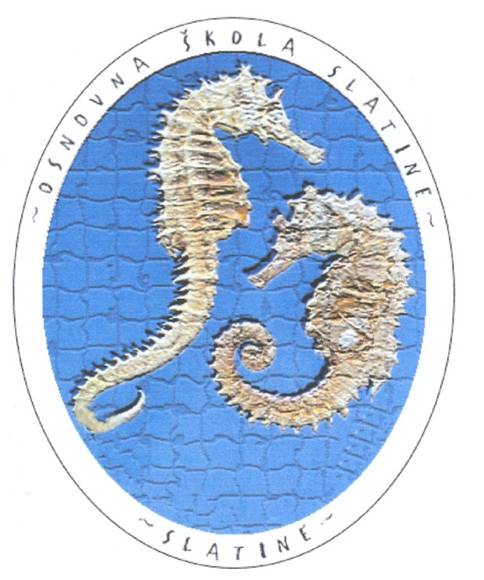 Naslov: Pisano dijeljenje brojeva 
Predmet/područje: MatematikaRazred: 3. razred
Ključni pojmovi: dijeljenje, troznamenkasti broj, jednoznamenkasti brojKorelacije i interdisciplinarnost: Hrvatski jezik – čitanje s razumijevanjem Priroda i društvo – ptice selice i stanariceObrazovni ishodi: 1. Ovladati postupkom pisanoga dijeljenja troznamenkastoga broja jednoznamenkastim brojem bez ostatka (B,C)2. Provjeriti rezultat vezom množenja i dijeljenja. (B,C)3. Primjenjivati brojeve i računske operacije u jednostavnim svakodnevnim  situacijama (B)4. Točno i uredno potpisivati dekadske jedinice. (B,C)5. Aktivno sudjelovati u radu te slijediti upute za samostalni rad. (A, B, C) 6. Rješava zadane probleme za poticanje kreativnog i kritičkog mišljenja (A, B, C) ………………………………………………………………………………………………….......
Opis aktivnosti:
 CRAM Nakon provjeravanja i analaziranja domaće zadaće, učenici ponavljaju tablicu množenja i dijeljenja kroz web-alat Cram (memory game) i to kroz igru Jewels of Wisdom https://www.cram.com/flashcards/games/jewel/mnozenje-i-dijeljenje-svi-brojevi-10744443 ili kroz igru Stellar Speller  https://www.cram.com/flashcards/games/stellar-speller/mnozenje-i-dijeljenje-svi-brojevi-10744443. Učenici su podijeljeni u 4 skupine – svaka skupina ima po jedno računalo/tablet.______________________________________________________________________
SASTAVIMO MATEMATIČKU PRIČUPonavljamo koje su ptice selice (bijela roda, čvorak, kukavica, lastavica, slavuj…), a koje stanarice (crvendać, čavka, divlja patka, fazan, svraka, škanjac,vrabac..). Kako bi se učenici podsjetili koje su ptice stanarice, a koje selice može se napraviti i kratka ppt prezentacija ili pogledati zanimljivi video https://www.youtube.com/watch?v=uCq4z8ckPPY. Učenici su i dalje podijeljeni u skupine te učiteljica zadaje igru Sastavljamo matematičku priču. Učenici trebaju sastaviti tekstualni zadatak riječima o pticama selicama ili stanaricama koristeći brojeve koje im je učiteljica zadala. ______________________________________________________________________
PLICKERS/QUIZIZZU završnom dijelu sata koristimo web – alat Plickers (učenici čitaju pitanje, rješavaju zadatak u bilježnicu i odabiru odgovor na svojoj kartici na način da stranu sa slovom ispred točnog odgovora okreću prema gore) ili web alat Quizizz  https://quizizz.com/admin/quiz/5cef93c6d3a082001ce31b3cNapomena: Pitanja za web alat Plikers i Quizizz su ista, samo što sadržaje izrađene u web alatu Plikers nije bilo moguće podijeliti putem poveznice.___________________________________________________________________Napomena: Valjanost svih mrežnih poveznica zadnji put utvrđena 30.05.2019
Ovo djelo je dano na korištenje pod licencom Creative Commons Imenovanje-Nekomercijalno-Dijeli pod istim uvjetima 4.0 međunarodna. 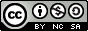 ABC